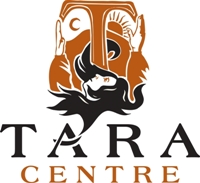 The Tara Centre is a leading Registered Charity, governed as a Company Limited by Guarantee, and based in Omagh, Co. Tyrone.  It has delivered a wide range of holistic healing interventions and associated educational programmes, “in the service of healing, peace and holistic wellbeing”, for over twenty five years. Counselling/Psychotherapy and Art Therapy have been to the forefront in our service provision.  We wish to recruit three additional counsellors/psychotherapists. Two of these posts are fixed-term contracts funded by the Mental Health Support Fund, one of the posts is funded by the Tara Centre.Counsellor/Psychotherapist – 3 PostsCounsellors/Psychotherapists £27,270 - £30,300 per annum (FTE 37.5 hours/5 days per week) pro-rata to 2 - 4 days per week. Salary will be determined on the basis of each successful candidate’s qualifications and experience in accordance with Tara Centre Salary Policy. Salaries are reviewed annually by the Board of Trustees/Directors.Seeking qualified practitioners who are accredited members of a counselling/psychotherapy organisation (e.g. BACP, BABCP, IACP or equivalent), or who are actively engaged in the accreditation process to be completed within 12 months of taking up the post.The fixed-term contracts extend up to 31st March 2024 with the possibility of an extension at the end of this period subject to available funding.FOR FURTHER INFORMATION AND TO OBTAIN AN APPLICATION PACK, PLEASE VISIT OUR WEBSITE www. @taraomagh.com/jobsTara Centre wishes to appoint three counsellors/psychotherapists as soon as possible. Applications will be screened within a reasonable timeframe and shortlisted candidates will be contacted for interview. This recruitment process will end when the successful candidates have been identified. Interested candidates are encouraged to apply without delay.Electronically completed application forms and documentation should be forwarded to:                                        recruitment@taraomagh.com ORHard copies of application forms and documentation should be sent to: Co-Ordinator of Therapeutic Services, Tara Centre, 11, Holmview Terrace, Omagh, BT79 0AHCANVASSING WILL AUTOMATICALLY DISQUALIFYThe Tara Centre is an Equal Opportunities EmployerTwo counsellor/psychotherapist posts are funded by the Mental Health Support Fund (Department of Health) and administered by the Community Foundation NI.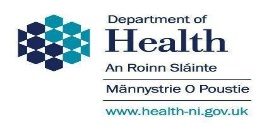 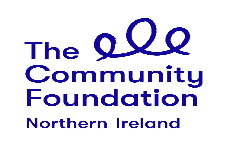 